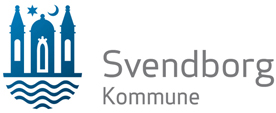 SAMTYKKEERKLÆRINGADGANG TIL CARE BORGERPORTALJeg:giver samtykke til, atpå mine vegne må få adgang til Care Borgerportal (http://borgerportal.svendborg.dk).Her kan pågældende se de oplysninger om mig, som Social og Sundhed dokumenterer i det elektroniske dokumentationssystem Care.Du kan til enhver tid trække dit samtykke tilbage ved at kontakte:dit områdekontor.Send samtykkeerklæringen til dit områdekontor:Borgere bosiddende i Østre bydel		Borgere bosiddende i Vestre bydelHjemmepleje Øst			Hjemmepleje VestØrbækvej 42A				Fåborgvej 645700 Svendborg			5700 SvendborgTlf:62 23 43 63			Tlf:62 23 44 00	hjemmepleje.oest@svendborg.dk		hjemmepleje.vest@svendborg.dkBorgere bosiddende på plejecentre i Østre bydel	Borgere bosiddende på plejecentre i Vestre bydelPlejecenter Øst			Plejecenter VestCaroline Amalievej 13			Fåborgvej 64 5700 Svendborg			5700 SvendborgTlf:62 23 43 00			Tlf:62 23 42 00plejecenter.oest@svendborg.dk		plejecenter.vest@svendborg.dkNavnPersonnummerAdresseAdresseNavnPersonnummerAdresseAdresseDatoUnderskrift